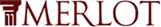 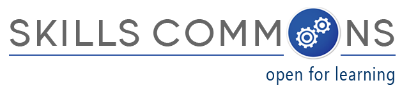 MERLOT – SKILLSCOMMONS Peer Reviewer Report Form (V 17.3)DescriptionEvaluation and Observations: After reviewing the learning material, please indicate your agreement with the following statements by placing an “x” in the applicable column where 5=excellent or strongly agree and 1=poor or strongly disagree.All materials by SkillsCommons IMPACTcommunities, CSU-MERLOT SkillsCommons are licensed under CC BY 4.0This product was funded by a grant from the U.S. Department of Labor, Employment and Training Administration.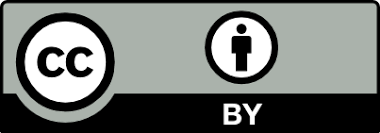 Name of Learning Material:Showcase of student accomplishmentsSKILLSCOMMONS URL:https://www.skillscommons.org/handle/taaccct/6596Learning Material URL:Reviewer’s Name:Lisa ChambersDate Review Completed:7/28/2018Review Time Required:15 mins1. Overview: Describe overview, features and descriptions, uses, and applications.  Include cost, ifany for appsVideo TRAC-7 produced to showcase student accomplishments. The video may be viewed at: http://vimeopro.com/gizmopictures/washburn-tech-trac-7 Password: Kim. Created by Washburn University.2. Type of material: Animation, assessment tool, assignment, case study, collection, development tool, drill and practice, e-portfolio, learning object repository, online course, open journal article, open textbook, presentation, reference material, simulation/game, social networking tool, quiz/test, tutorial,workshop and training material.Job Training and Fieldwork Experiences3. Technical requirements: Browser, software or plug-in, Java, HTML, Flash, etc.  You can test how it appears on Internet Explorer at http://ipinfo.info/netrenderer/ Note type of device if it is an app(iPad, Android, phone, etc.)Mp44. Identify major learning goals/ curriculum objectives:Purpose of site, goal forlearner/user.Informational videos about welding program at Washburn University5. Recommended uses: In-class, homework, individual, team,lecture, etc.Recruitment and outreach6. Target population: Level,course or subject matter, other user groupsFemale students7. Prerequisite knowledge or skills needed: Course or subject matter, computer skills, othermiscellaneous skillsNA8. Application to industry recognized certification: Name of credential or certification.NA1.	Quality of Content – The Learning Material…Strongly AgreeAgreeNeither AgreeDisagre eStrongly DisagreN/A…is clear and concise…provides a complete demonstration of the concept…demonstrates a core concept grounded in the discipline…is current and relevant…is supported by appropriate research…is self-contained (can be used without requiring an assignment orcontext)…provides accurate information…is flexible (can be used in several situations)…includes an adequate amount of material...has strong workplace relevance…integrates the concept wellOverall, the quality of the content is very highEnter a numerical value that summarizes your attitudes above.Strengths (Describe the outstanding features of the quality of the learning material)Concerns (Describe any problems in terms of quality)Strengths (Describe the outstanding features of the quality of the learning material)Concerns (Describe any problems in terms of quality)Strengths (Describe the outstanding features of the quality of the learning material)Concerns (Describe any problems in terms of quality)Strengths (Describe the outstanding features of the quality of the learning material)Concerns (Describe any problems in terms of quality)Strengths (Describe the outstanding features of the quality of the learning material)Concerns (Describe any problems in terms of quality)Strengths (Describe the outstanding features of the quality of the learning material)Concerns (Describe any problems in terms of quality)Strengths (Describe the outstanding features of the quality of the learning material)Concerns (Describe any problems in terms of quality)2.  Potential Effectiveness as a Teaching Tool/This LearningMaterial……identifies learning objectives…identifies prerequisite knowledge…reinforces concepts progressively…builds on prior concepts…demonstrates relationships between concepts…is easy to integrate into curriculum assignments…is very efficient (could learn a lot in a short time)…can be used to measure student learning outcomesOverall,  learning material is a very effective teaching toolEnter a numerical value that summarizes your attitudes above.Strengths (Describe the outstanding features of the quality of the learning material)Concerns (Describe any problems in terms of quality)Strengths (Describe the outstanding features of the quality of the learning material)Concerns (Describe any problems in terms of quality)Strengths (Describe the outstanding features of the quality of the learning material)Concerns (Describe any problems in terms of quality)Strengths (Describe the outstanding features of the quality of the learning material)Concerns (Describe any problems in terms of quality)Strengths (Describe the outstanding features of the quality of the learning material)Concerns (Describe any problems in terms of quality)Strengths (Describe the outstanding features of the quality of the learning material)Concerns (Describe any problems in terms of quality)Strengths (Describe the outstanding features of the quality of the learning material)Concerns (Describe any problems in terms of quality)3.  Ease of Use – This Learning Material……is easy to use…has very clear instructions…is engaging…is visually appealing…is interactive…is of high design quality…meets accessibility requirements if able to assess…if an app, can be used on multiple types of mobile devices andplatforms…if an app, runs effectively without the internetOverall, the usability of this learning material is very highPlease enter the numeric value that summarizes your attitudesabove.Strengths: (Indicate the outstanding features of the usability of the learning material)Great video!Very good video quality.Very information.Good use of images and videoConcerns:  (List problems in terms of usability)No concernsStrengths: (Indicate the outstanding features of the usability of the learning material)Great video!Very good video quality.Very information.Good use of images and videoConcerns:  (List problems in terms of usability)No concernsStrengths: (Indicate the outstanding features of the usability of the learning material)Great video!Very good video quality.Very information.Good use of images and videoConcerns:  (List problems in terms of usability)No concernsStrengths: (Indicate the outstanding features of the usability of the learning material)Great video!Very good video quality.Very information.Good use of images and videoConcerns:  (List problems in terms of usability)No concernsStrengths: (Indicate the outstanding features of the usability of the learning material)Great video!Very good video quality.Very information.Good use of images and videoConcerns:  (List problems in terms of usability)No concernsStrengths: (Indicate the outstanding features of the usability of the learning material)Great video!Very good video quality.Very information.Good use of images and videoConcerns:  (List problems in terms of usability)No concernsStrengths: (Indicate the outstanding features of the usability of the learning material)Great video!Very good video quality.Very information.Good use of images and videoConcerns:  (List problems in terms of usability)No concernsWhat is your overall numeric rating for this material?  Review your 3 ratings above and determine youroverall ratingWhat is your overall numeric rating for this material?  Review your 3 ratings above and determine youroverall ratingWhat is your overall numeric rating for this material?  Review your 3 ratings above and determine youroverall ratingWhat is your overall numeric rating for this material?  Review your 3 ratings above and determine youroverall ratingWhat is your overall numeric rating for this material?  Review your 3 ratings above and determine youroverall ratingWhat is your overall numeric rating for this material?  Review your 3 ratings above and determine youroverall ratingWhat is your overall numeric rating for this material?  Review your 3 ratings above and determine youroverall ratingOptional Information:Other comments to be included in the review: (If an app, respects privacy of user, meets PG rating standards, how frequently app is updated)Comments to author only: (Any needed improvements or recommendations should be addressed here.)Optional Information:Other comments to be included in the review: (If an app, respects privacy of user, meets PG rating standards, how frequently app is updated)Comments to author only: (Any needed improvements or recommendations should be addressed here.)Optional Information:Other comments to be included in the review: (If an app, respects privacy of user, meets PG rating standards, how frequently app is updated)Comments to author only: (Any needed improvements or recommendations should be addressed here.)Optional Information:Other comments to be included in the review: (If an app, respects privacy of user, meets PG rating standards, how frequently app is updated)Comments to author only: (Any needed improvements or recommendations should be addressed here.)Optional Information:Other comments to be included in the review: (If an app, respects privacy of user, meets PG rating standards, how frequently app is updated)Comments to author only: (Any needed improvements or recommendations should be addressed here.)Optional Information:Other comments to be included in the review: (If an app, respects privacy of user, meets PG rating standards, how frequently app is updated)Comments to author only: (Any needed improvements or recommendations should be addressed here.)Optional Information:Other comments to be included in the review: (If an app, respects privacy of user, meets PG rating standards, how frequently app is updated)Comments to author only: (Any needed improvements or recommendations should be addressed here.)